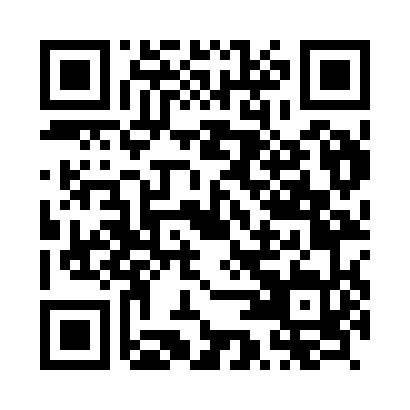 Prayer times for Nantou City, TaiwanWed 1 May 2024 - Fri 31 May 2024High Latitude Method: NonePrayer Calculation Method: Muslim World LeagueAsar Calculation Method: ShafiPrayer times provided by https://www.salahtimes.comDateDayFajrSunriseDhuhrAsrMaghribIsha1Wed4:025:2311:543:206:267:422Thu4:015:2211:543:206:267:433Fri4:005:2211:543:206:277:434Sat4:005:2111:543:206:277:445Sun3:595:2011:543:196:287:456Mon3:585:2011:543:196:287:457Tue3:575:1911:543:196:297:468Wed3:565:1811:543:196:297:479Thu3:565:1811:543:186:307:4710Fri3:555:1711:543:186:307:4811Sat3:545:1711:543:186:317:4912Sun3:535:1611:543:186:317:4913Mon3:535:1611:543:186:327:5014Tue3:525:1511:543:176:327:5115Wed3:515:1511:543:176:337:5116Thu3:515:1411:543:176:337:5217Fri3:505:1411:543:176:347:5318Sat3:495:1311:543:176:347:5319Sun3:495:1311:543:166:357:5420Mon3:485:1311:543:166:357:5521Tue3:485:1211:543:166:367:5522Wed3:475:1211:543:166:367:5623Thu3:475:1211:543:166:377:5724Fri3:465:1111:543:166:377:5725Sat3:465:1111:543:166:387:5826Sun3:455:1111:543:166:387:5927Mon3:455:1111:543:166:397:5928Tue3:445:1011:553:166:398:0029Wed3:445:1011:553:166:398:0030Thu3:445:1011:553:166:408:0131Fri3:435:1011:553:156:408:02